Mestna občina Nova Gorica, Trg Edvarda Kardelja 1, 5000 Nova Gorica, na podlagi 52. člena Zakona o stvarnem premoženju države in samoupravnih lokalnih skupnosti (Uradni list RS, št. 11/18 in 79/18) ter 19. člena Uredbe o stvarnem premoženju države in samoupravnih lokalnih skupnosti (Uradni list RS, št. 31/2018) objavljaNAMERO O SKLENITVI NEPOSREDNE POGODBEZA ODDAJO NEPREMIČNINE V K.O. ČEPOVAN V NAJEMMestna občina Nova Gorica, Trg Edvarda Kardelja 1, Nova Gorica, matična št. 5881773, ID za DDV SI 53055730, objavlja namero o sklenitvi neposredne pogodbe za oddajo dela nepremičnine v k.o. 2297 Čepovan, s parc. št. 1693/1, v izmeri 650 m2 v najem. Nepremičnina se oddaja v najem po sistemu videno – najeto. Vse stroške v zvezi s to pogodbo – stroške cenitve, in morebitne druge stroške nosi najemnik. Za navedeno zemljišče bo sklenjena neposredna pogodba o najemu za določen čas za obdobje 5 let.Rok za prejem ponudbe ali izjave o interesu je 20 dni od dneva objave. Ponudba oziroma izjava o interesu mora biti predložena v pisni obliki na naslov Mestna občina Nova Gorica, Trg Edvarda Kardelja 1, 5000 Nova Gorica, osebno na Mestni občini, ali na el. naslov mestna.obcina@nova-gorica.si. Po prejemu ponudb, če bo zainteresiranih oseb več, se bodo z njimi opravila pogajanja o višini najemnine in drugih pogojih pravnega posla. Nepremičnina bo oddana v najem po izvedenih pogajanjih interesentu, ki bo ponudil najvišjo najemnino. Najnižja najemnina za predmetno zemljišče znaša 42,65 EUR/mesec. Rok za plačilo najemnine je 30 dni od izdaje računa na transakcijski račun najemodajalca, kar je bistvena sestavina pravnega posla. Zavezujoča pisna ponudba ali izjava o interesu mora vsebovati osnovne podatke o najemniku, sedež/naslov, davčno številko, ID znak nepremičnine in ponujeno najemnino brez davka, ki ne sme biti nižja od objavljene izhodiščne višine najemnine.Vsa pojasnila v zvezi z oddajo v najem lahko interesenti dobijo na Oddelku za okolje, prostor in javno infrastrukturo, po e-pošti mija.vules@nova-gorica.si, ali na telefon 05 3350 179 v času uradnih ur. Ogled dokumentacije in nepremičnine je možen po predhodnem dogovoru.Na nepremičnini ni predkupne pravice in se oddaja v najem pod pogoji Zakona o stvarnem premoženju države in samoupravnih lokalnih skupnosti. Upravljavec lahko postopek kadarkoli do sklenitve pravnega posla brez obrazložitve in brez odškodninske odgovornosti ustavi.Številka: 4780-19/2022 - 13Datum:   9. 3. 2023Pripravila:Mija Vules
Višja svetovalka za nepremičnine


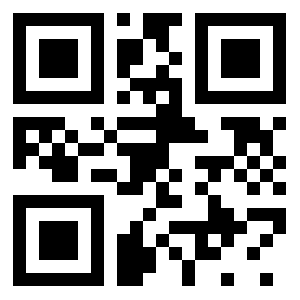 Samo Turel
Župan





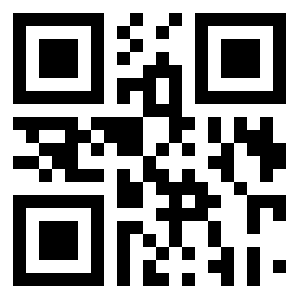 